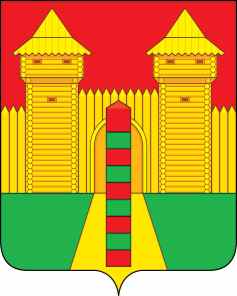 АДМИНИСТРАЦИЯ  МУНИЦИПАЛЬНОГО  ОБРАЗОВАНИЯ «ШУМЯЧСКИЙ  РАЙОН» СМОЛЕНСКОЙ  ОБЛАСТИРАСПОРЯЖЕНИЕот  15.06.2021г.  № 217-р        п. ШумячиВ связи с обращением 07 мая 2021 г директора МУП «Шумячское РПО КХ» Сапегина А.М. 1. Создать комиссию по обследованию участка автомобильной дороги ул. Базарная (от дома №28 до пересечения с ул. Советская) п. Шумячи, в составе:2. Контроль за исполнением настоящего распоряжения возложить на заместителя Главы муниципального образования «Шумячский район» Смоленской области К.Е. Буфистова. Глава муниципального образования«Шумячский район» Смоленской области                                       А.Н. ВасильевО создании комиссии по обследованию  Буфистов Константин Евгеньевич          -Заместитель Главы муниципального образования «Шумячский район» Смоленской области, председатель комиссии;Кузьмина Ольга Александровна           -Главный специалист  Отдела по строительству, капитальному ремонту и жилищно-коммунальному хозяйству Администрации муниципального образования «Шумячский район» Смоленской области, член комиссииНиконова Ирина Григорьевна             -Директор  ООО «Рефтрансавто» (по согласованию)Сапегин Андрей Михайлович              -Директор МУП «Шумячского РПО КХ»(по согласованию)Сидоренко Екатерина Дмитриевна     -Ведущий специалист Отдела городского хозяйства Администрации муниципального образования «Шумячский район» Смоленской области, член комиссии